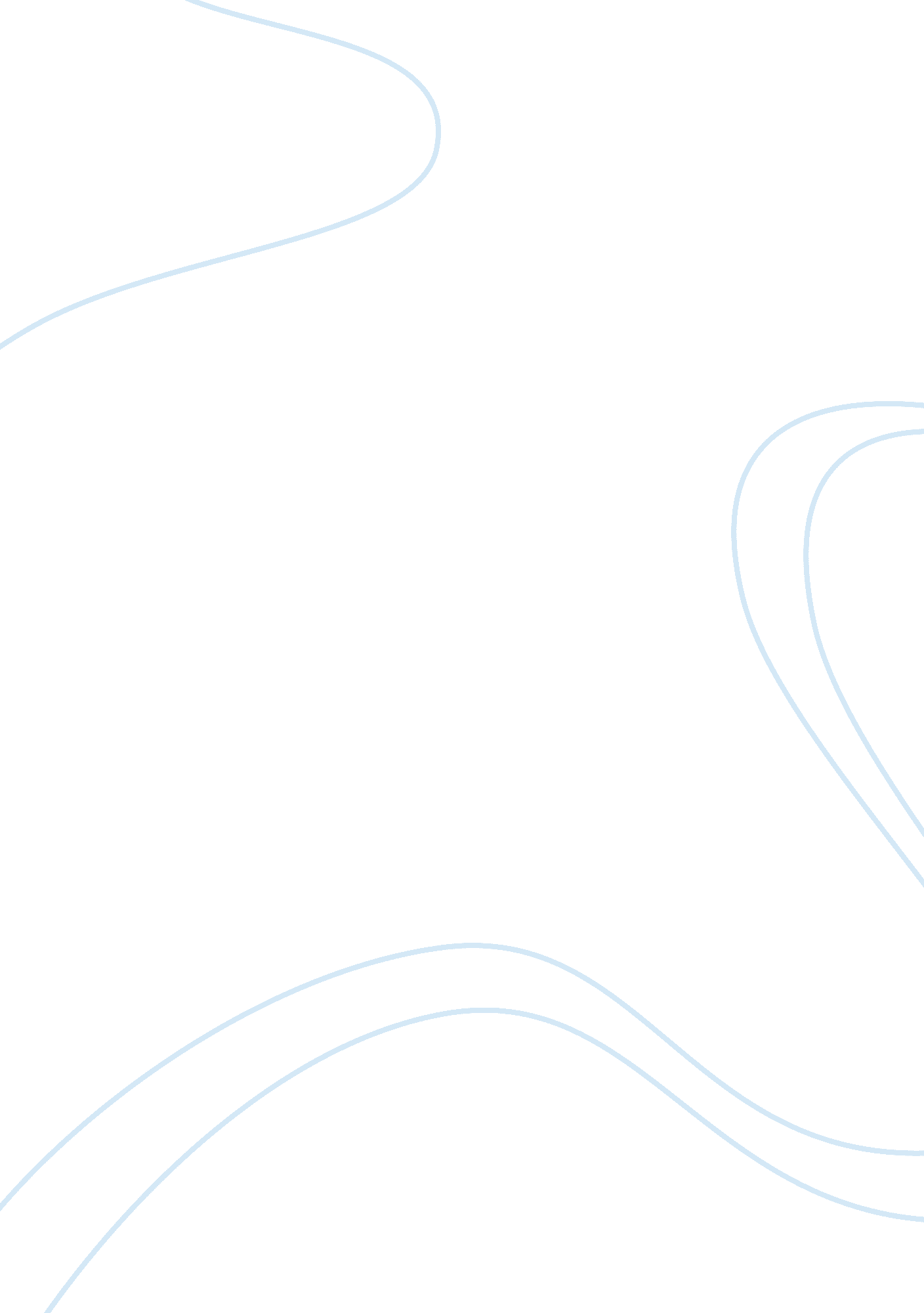 Admission essay on why i choose to be a counselorEnvironment, Disaster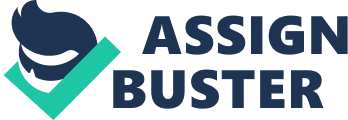 Todays world is fraught with difficulties. Turning on the nightly news, it seems that disasters occur on a regular basis. Families are constantly tested by circumstances that appear to be beyond individual control. Most vulnerable amongst people facing disasters, family difficulties, or other challenges are children. Children do not have the life experience that is required to make sense and come to terms with difficult situations that arise from time to time in every person’s life. Counselors provide a line of support for individuals and help them overcome their challenges. 
Counselors that work with children bare a special responsibility in shaping our future. Children are often unable to make sense of the trials that face them. The challenges that the young face are very diverse; from parental discord, school bullying, to coping with grief or natural disasters. The job of the counselor is to aid this group in understanding and coping with the difficulties that arise in their lives. Sensitivity, patience, perseverance, and adaptability are all traits that a counselor must possess when working with children. 
My personal goals involve working as a counselor with children. The work is not easy and can at times appear to be overwhelming, however, it is imperative that children are guided through their difficulties and helped to understand healthy coping mechanisms. The diverse challenges that children face are usually surmountable if they are given adequate guidance and the work can be phenomenally rewarding. 
Being the only sibling to graduate from university in my family, I understand familial difficulties. My experience in property management has taught me patience, perseverance and a multitude of other skills that I may bring to the table when counseling children. It is my hope to make the world a better place by helping the young facing challenges realize that their futures are in their hands and that it doesn’t need to be beyond their control. 